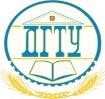 МИНИСТЕРСТВО НАУКИ И ВЫСШЕГО ОБРАЗОВАНИЯ РОССИЙСКОЙ ФЕДЕРАЦИИ ПОЛИТЕХНИЧЕСКИЙ ИНСТИТУТ (ФИЛИАЛ)  ФЕДЕРАЛЬНОГО ГОСУДАРСТВЕННОГО БЮДЖЕТНОГО ОБРАЗОВАТЕЛЬНОГО УЧРЕЖДЕНИЯ ВЫСШЕГО ОБРАЗОВАНИЯ «ДОНСКОЙ ГОСУДАРСТВЕННЫЙ ТЕХНИЧЕСКИЙ УНИВЕРСИТЕТ»  В Г. ТАГАНРОГЕ РОСТОВСКОЙ ОБЛАСТИ ПИ (ФИЛИАЛ) ДГТУ В Г. ТАГАНРОГЕ КАФЕДРА «Гуманитарные и социально-экономические науки» Методические материалы по освоению дисциплины «Право социального обеспечения» Таганрог  2023 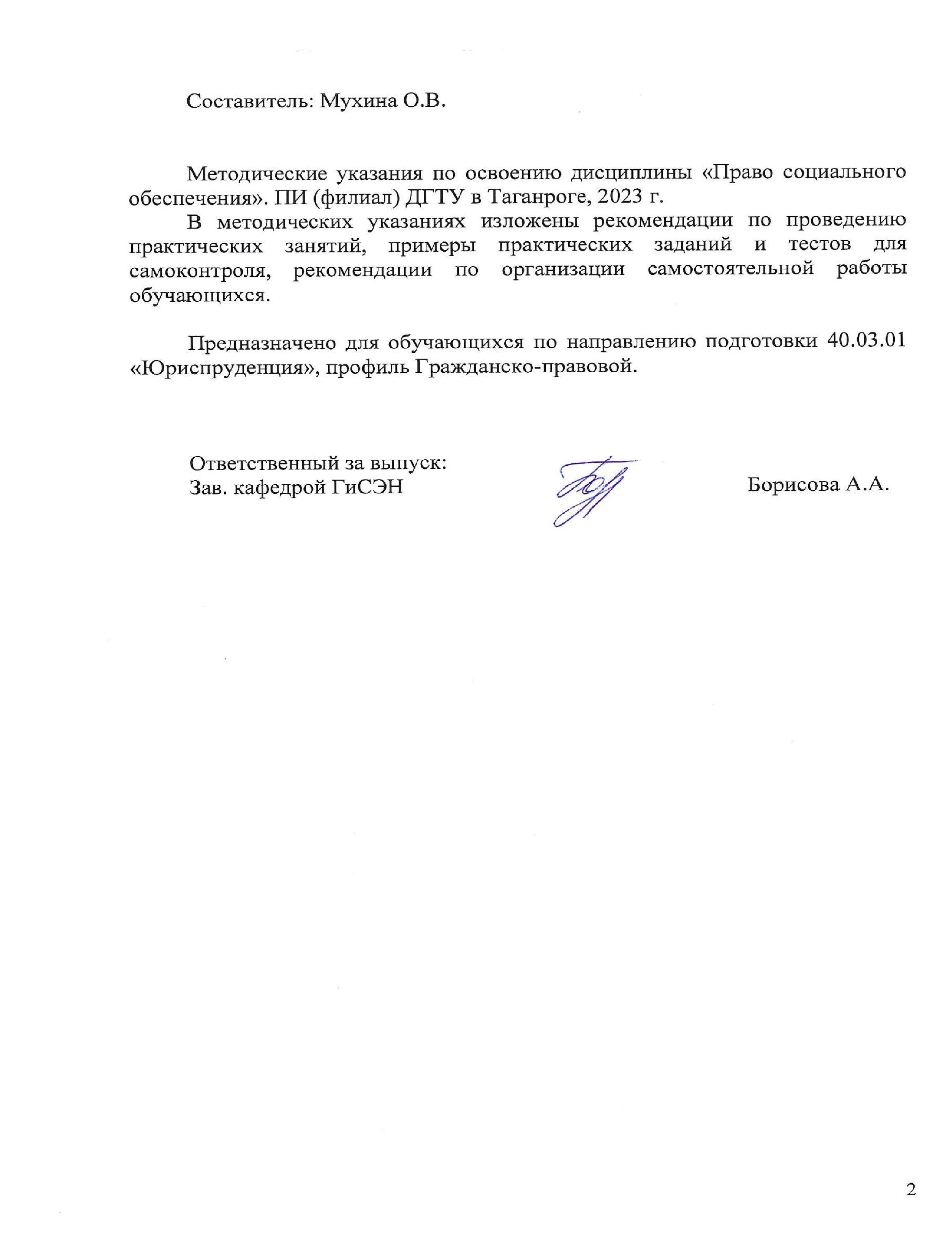 СОДЕРЖАНИЕ Введение ....................................................................................................................4 ВВЕДЕНИЕ Методические указания по изучению дисциплины «Право социального обеспечения» разработаны в соответствии с рабочей программой данной дисциплины, входящей в состав документации основной образовательной программы по направлению подготовки 40.03.01 Юриспруденция (программа бакалавриата). Цель настоящих методических указаний состоит в оказании содействия обучающимся в успешном освоении дисциплины «Право социального обеспечения» в соответствии с общей концепцией основной образовательной программы по направлению подготовки Юриспруденция (программа бакалавриата). Выполнение предусмотренных методическими указаниями заданий по дисциплине «Право социального обеспечения» позволит обучающимся получить необходимые умения и навыки и на их базе приобрести следующие компетенции:  ОПК-4: Способен профессионально толковать нормы права  ОПК-4.11- Владеет техникой применения приемов толкования правовых норм, регулирующих отношения в сфере социального обеспечения граждан в денежной форме, предоставлению различных социальных услуг и процедурные отношения, связанные с установлением юридических фактов, а также с реализацией и защитой права на тот или иной вид социального обеспечения   Умения и навыки, полученные обучающимися по дисциплине «Право социального обеспечения», впоследствии используются при прохождении практик, а также при выполнении выпускной квалификационной работы.  1 Методические указания для подготовки к практическим занятиям Практическое занятие − это занятие, проводимое под руководством преподавателя в учебной аудитории, направленное на углубление теоретических знаний и овладение определенными методами самостоятельной работы. В процессе таких занятий вырабатываются практические умения. Перед практическим занятием следует изучить конспект лекций, выложенный в ЭИОС и в электронной библиотеке, рекомендованную преподавателем литературу, обращая внимание на практическое применение теории и на методику решения типовых заданий. На практическом занятии главное − уяснить связь решаемых задач с теоретическими положениями. Логическая связь лекций и практических занятий заключается в том, что информация, полученная на лекции, в процессе самостоятельной работы на практическом занятии осмысливается и перерабатывается, при помощи преподавателя анализируется, после чего прочно усваивается. При выполнении практических заданий обучающиеся имеют возможность пользоваться лекционным материалом, с разрешения преподавателя осуществлять деловое общение с одногруппниками. Практические задания 1.2 Понятие, предмет, метод, система права социального обеспечения 1. Социальное обеспечение как социально-экономическая и правовая категория. Понятие права социального обеспечения как отрасли права. Предмет права социального обеспечения. Метод права социального обеспечения. Система права социального обеспечения. Право социального обеспечения как научная дисциплина: понятие, предмет, метод, система. 1.5 Источники права социального обеспечения Общая характеристика источников права социального обеспечения и их классификация. Международные акты как источники права социального обеспечения, принятые: ООН, МОТ, Советом Европы. Международные соглашения, заключенные между государствами – членами СНГ, двусторонние соглашения по вопросам социального обеспечения. Конституция РФ как источник права социального обеспечения. Общая характеристика нормативных актов, регулирующих пенсионное обеспечение. Общая характеристика нормативных актов, регулирующих обеспечение граждан страховыми выплатами в порядке обязательного социального страхования от несчастных случаев на производстве, пособиями, компенсационными выплатами, субсидиями. Федеральные акты и акты субъектов федерации, регулирующие общественные отношения по социальному обслуживанию престарелых, нетрудоспособных, семей с детьми, безработных. Акты министерств и ведомств и их место в общей системе источников права социального обеспечения. Муниципальные и локальные акты, их значение современном этапе в регулировании общественных отношений по социальному обеспечению граждан. Значение постановлений и определений Конституционного Суда РФ и постановлений Пленума Верховного Суда РФ в правовом регулировании отношений в сфере социального обеспечения. 2.6 Пенсии по старости Понятие пенсии по старости. Круг лиц, обеспечиваемых пенсией по старости по федеральным законам: от 28 декабря 2013 г. «О страховых пенсиях» и от 15 декабря 2001 г. «О государственном пенсионном обеспечении в РФ». Пенсии по старости на общих основаниях. Досрочные пенсии по старости. Пенсии по старости гражданам, пострадавшим в результате радиационных или техногенных катастроф. Размер пенсии. Порядок определения размера страховой пенсии по старости. 6. Фиксированная выплата к страховой пенсии. Критерии оценивания Тестирование 1.4  Принципы права социального обеспечения Принцип права социального обеспечения: а) адресность; б) доступность; в) добровольность; г) все перечисленное. Принципы права социального обеспечения по сфере действия можно классифицировать на: а) общеправовые принципы, свойственные всем отраслям права внутриотраслевые принципы, касающиеся отдельных институтов отраслей права; б) межотраслевые принципы, которые отражают единые черты нескольких отраслей права внутриотраслевые принципы, касающиеся отдельных институтов отраслей права; в) отраслевые принципы, характеризующие отдельную отрасль права внутриотраслевые принципы, касающиеся отдельных институтов отраслей права; г) все перечисленное. 3 .Принцип, согласно которой пенсия, пособия, компенсационные выплаты, различные виды социального обслуживания должен поддерживать уровень жизни, нуждающиеся в социальной помощи не ниже прожиточного минимума, называется:  осуществляющие социальное обеспечение за счет, как страховых платежей, так и средств бюджета; обязанность государства гарантировать уровень социального обеспечения не ниже прожиточного минимума;   гарантировать социальную помощь в случаях, когда человек нуждается в ней в силу обстоятельств, признаваемых социально – значимых. Реальность для каждого гражданина, имеющего право на какой-либо вид социального обслуживания, получить его беспрепятственно и в кратчайшие сроки путем обращения в соответствующее учреждение социального защиты:  а. - принцип доступности  б. - принцип гуманности  в. - принцип адресности Принципами права социального обеспечения являются:  а. всеобщность социального обеспечения; осуществление социального обеспечения за счет средств специально выделенных для этого (страховых платежей и средств бюджета); множество видов социального обеспечения в зависимости от трудового стажа, пола, возраста, причин нуждаемости и иных социально значимых факторов; соотношение уровня социального обеспечения и размера прожиточного уровня; участие общественных объединений, представляющих интересы граждан, в разработке, принятии и осуществлении решений по вопросам социального обеспечения и защиты прав;  б. осуществление социального обеспечения за счет средств специально выделенных для этого (страховых платежей и средств бюджета); множество видов социального обеспечения в зависимости от трудового стажа, пола, возраста, причин нуждаемости и иных социально значимых факторов; соотношение уровня социального обеспечения и размера прожиточного уровня;  в. всеобщность социального обеспечения; множество видов социального обеспечения в зависимости от трудового стажа, пола, возраста, причин нуждаемости и иных социально значимых факторов; участие общественных объединений, представляющих интересы граждан, в разработке, принятии и осуществлении решений по вопросам социального обеспечения и защиты прав. 1.7 Правоотношения по социальному обеспечению   Правоотношения по социальному обеспечению могут быть: а) материальные (социально-обеспечительные); б) процедурные; в) процессуальные; г) нематериальные. Правоотношения по обязательному социальному страхованию регулируются: а) только нормами права социального обеспечения; б) нормами финансового права; в) нормами административного права; г) нормами трудового права; д) нормами специального законодательства; е) нормами права социального обеспечения и нормами отдельных смежных отраслей права. Субъектами правоотношений по обязательному социальному страхованию могут быть: а) только граждане Российской Федерации как застрахованные лица; б) фонды социального страхования как страховщики; в) отдельные фонды обязательного социального страхования; г) любые физические лица как застрахованные лица; д) работодатели как страхователи; е) индивидуальные предприниматели как страхователи и как застрахованные лица; ж) лица, добровольно вступившие в отношения по обязательному социальному страхованию. 4.Предпосылкой возникновения правовых отношений по социальному обеспечению являются: а) юридические факты — события; б) юридические факты — действия; в) юридические факты — события + действия; г) стихийное бедствие. Юридические факты, вызывающие возникновение отношений по социальному обеспечению могут быть следующие: а) правообразующие юридические факты; б) правоизменяющие юридические факты; в) правопрекращающие юридические факты; г) правовосстанавливающие юридические факты. Правовые отношения по социальному обеспечению состоят из: а) субъектов правовых отношений по социальному обеспечению; б) объекта правовых отношений по социальному обеспечению; в) содержания правовых отношений по социальному обеспечению; г) участников отношений по социальному обеспечению.  2.4  Страховой стаж в пенсионном обеспечении  Страховой стаж представляет собой: а) продолжительность работы в течение пяти лет перед обращением за пенсией; б) продолжительность работы по определенной специальности, дающая право на занятие руководящих должностей; в) суммарная продолжительность периодов работы, иной деятельности, в течение которых уплачивались страховые взносы в Пенсионный фонд РФ; г) продолжительность учебы и трудовой деятельности, которая дает право на получение пенсии. д) периоды страхования пенсии. В страховой стаж засчитываются следующие периоды: а) любые виды трудовой деятельности; б) периоды работы по трудовому договору, срочная военная служба, период получения пособия по безработице, период ухода за ребенком по достижении им 1,5 лет; в) периоды работы по трудовому договору, срочная военная служба, период получения пособия по безработице, период ухода за ребенком по достижении им 1,5 лет,учеба на дневных отделениях вузов; г) работа, требующая специального образования. Периодами, включаемыми в страховой стаж, являются: а) обучение в высшем государственном учебном заведении по очной форме; б) получение пособия по безработице; в) осуждение к лишению свободы; г) отпуск по уходу за ребенком до трех лет. Страховой стаж необходим для назначения: а) заработной платы; б) материальной помощи; в) пенсии по старости; г) пособия по временной нетрудоспособности. 2.10 Пенсии по инвалидности Инвалидность устанавливается на срок: 	а) 	инвалидность I группы – на 2 года, инвалидность II и III групп – на 1 год; 	б) 	инвалидность I группы – 3 года, инвалидность II и III групп – на 2 года; 	в) 	инвалидность I группы – на 1 год, инвалидность II и III групп – на 6 месяцев. Категория «ребенок-инвалид» устанавливается: 	а) 	до достижения гражданином возраста 16 лет; 	б) 	до достижения гражданином возраста 18 лет; в) на 1 или 2 года либо до достижения гражданином возраста 18 лет. Датой установления инвалидности считается: а) день поступления в бюро МСЭ заявления гражданина о признании его инвалидом с прилагаемыми к нему документами; б) день проведения МСЭ; в) день получения данных, предусмотренных программой дополнительного освидетельствования. Лицу, признанному в установленном порядке инвалидом выдается в подтверждение данного факта: 	а) 	удостоверение; 	б) 	справка; 	в) 	свидетельство. Условиями назначения страховой пенсии по инвалидности являются: 	а) 	признание гражданина инвалидом I,II или III группы и наличие страхового стажа не менее 5 лет; б) признание гражданина инвалидом I,II или III группы при условии, что инвалидность наступила в период работы, до поступления на работу или после прекращения работы; 	в) 	признание гражданина инвалидом I,II или III группы и наличие страхового стажа независимо от его продолжительности. Фиксированная выплата к страховой пенсии по инвалидности устанавливается: 	а) 	одновременно с назначением страховой пенсии по инвалидности; 	б) 	через 15 дней со дня назначения страховой пенсии по инвалидности; в) с 1-го числа месяца, следующего за месяцем, в котором лицо обратилось за назначением страховой пенсии по инвалидности. В каких случаях предусмотрено повышение фиксированной выплаты к страховой пенсии по инвалидности?: 	а) 	лицам, являющимся инвалидами I группы; б) лицам, на иждивении которых находятся нетрудоспособные члены семьи, предусмотренные законодательством; в) лицам, проработавшим не менее 15 календарных лет в районах Крайнего Севера и имеющим страховой стаж не менее 25 лет у мужчин или не менее 20 лет у женщин; г) лицам, проработавшим не менее 20 календарных лет в местностях, приравненных к районам Крайнего Севера, и имеющим страховой стаж не менее 25 лет у мужчин или не менее 20 лет у женщин; д) лицам, проработавшим не менее 30 календарных лет в сельском хозяйстве, не осуществляющим работу и (или) иную деятельность, в период которой они подлежат обязательному пенсионному страхованию в соответствии с Федеральным законом от 15 декабря 2001 года N 167-ФЗ "Об обязательном пенсионном страховании в Российской Федерации" - на весь период их проживания в сельской местности; 	е) 	все варианты ответов верны. В каком случае страховая пенсия по инвалидности назначается ранее дня обращения за ней? а) если обращение за указанной пенсией последовало не позднее чем через 12 месяцев со дня признания лица инвалидом; б) если обращение за указанной пенсией последовало не позднее чем через месяц со дня признания лица инвалидом; в) если обращение за указанной пенсией последовало не позднее чем через 10 месяцев со дня признания лица инвалидом. С какого дня назначается страховая пенсия по инвалидности, в случае если обращение за данной пенсией последовало в предусмотренный законодательством срок со дня признания лица инвалидом? а) со дня проведения МСЭ; б) со дня признания гражданина инвалидом; в) со дня направления гражданина на МСЭ. На какой срок назначается страховая пенсия по инвалидности? а) бессрочно; б) на срок, в течение которого соответствующее лицо признано инвалидом; в) на пять лет, в том числе и бессрочно. 2.14. Социальные пособия и компенсационные выплаты Продолжительность отпуска по беременности и родам при нормальных родах составляет: а) 70 календарных дней до родов и 70 календарных дней после родов; б) 70 рабочих дней до родов и 70 рабочих дней после родов; в) 70 календарных дней до родов и 86 календарных дней после родов; г) 70 рабочих дней до родов и 86 рабочих дней после родов. Продолжительность отпуска по беременности и родам (дородового и послеродового отпуска вместе) при много плодной беременности составляет: а) 156 календарных дней; б) 156 рабочих дней; в) 180 календарных дней; г) 180 рабочих дней; д) 194 календарных дня; е) 194 рабочих дня. Отпуск по беременности и родам оплачивается: а) в размере 100 % минимального размера оплаты труда (в расчете на месяц); б) в размере 100 % прожиточного минимума в РФ (в расчете на месяц); в) ежемесячно в размере 5 000 рублей; г) в размере 100 % среднего заработка; д) в размере 100 % среднего заработка, но не более установленной федеральным законом суммы; е) в зависимости от продолжительности страхового стажа; ж) исходя из базы для начисления страховых взносов в отношении каждого физического лица в сумме, не превышающей установленного законом предела нарастающим итогом с начала расчетного периода. 4. Пособие по беременности и родам исчисляется из заработка: а) за трехмесячный период, предшествующий месяцу ухода в отпуск по беременности и родам; б) за 24 календарных месяцев, предшествующих месяцу ухода в отпуск по беременности и родам; 	в) 	заработок 	значения 	не 	имеет, 	сумма 	пособия 	определяется федеральным законом. 5.Если работница, имеющая ребенка в возрасте 2 года 10 месяцев и находящаяся в отпуске по уходу за ним, уходит в отпуск по беременности и родам, пособие по беременности и родам будет рассчитываться: а) из заработка за двенадцать календарных месяцев, предшествующих месяцуухода в первый отпуск по беременности и родам; б) из суммы прожиточного минимума в субъекте РФ; в) из минимального размера оплаты труда, определенного федеральным законом. 6.Если в семье двое детей — новорожденный в возрасте трех месяцев и ребенок двух лет, матери полагается: а) два ежемесячных пособия по уходу за детьми; б) одно ежемесячное пособие по уходу за ребенком; в) пособие по уходу за первым ребенком и пособие по беременности и родам (за послеродовой период) в связи с рождением второго ребенка. 7. Единовременное пособие при рождении ребенка женщинам, обучающимся с отрывом от производства в образовательных учреждениях начального, среднего и высшего профессионального образования, назначается и выплачивается: а) исполнительным органом Фонда социального страхования; б) бухгалтерией указанных образовательных учреждений; в) органами социальной защиты населения. 2.18. Социальное обслуживание и поддержка Принципами социального обслуживания являются: а) адресность; б) равенство сторон; в) имущественная самостоятельность; г) социальная справедливость. Видами социального обслуживания являются: а) медицинская помощь; б) лекарственная помощь; в) социальное обслуживание на дому; г) консультативная помощь. Для целей социального обслуживания к гражданам пожилого возраста относятся: а) женщины старше 60 лет, мужчины старше 65 лет; б) женщины старше 55 лет, мужчины старше 60 лет; в) женщины старше 50 лет, мужчины старше 55 лет; г) женщины и мужчины старше 60 лет. Бесплатное социальное обслуживание в государственной социальных служб предоставляется: а) инвалидам; б) пенсионерам; в) несовершеннолетним, находящимся в трудной жизненной ситуации; г) малообеспеченным гражданам. Учреждениями социального обслуживания являются: а) санаторий; б) лечебный профилакторий; в) геронтологический центр; г) детский дом. Противопоказаниями к приему в Дом ночного пребывания являются: а) инвалидность; б) пенсионный возраст; в) психические заболевания; г) возраст до 18 лет. Органом, принимающим решение о назначении государственной социальной помощи, является: а) орган местного самоуправления; б) Фонд социального страхования; в) орган социальной защиты населения; г) Пенсионный фонд РФ. Социальное обслуживание представляет собой: а) деятельность по оказанию социальных услуг и материальной помощи гражданам, находящимся в трудной жизненной ситуации за счет средств Фонда социального страхования РФ; б) деятельность социальных служб по социальной поддержке, оказанию социально-бытовых, социально-медицинских, психолого-педагогических, социально-правовых услуг и материальной помощи, проведению социальной адаптации и реабилитации граждан, находящихся в трудной жизненной ситуации; в) систему государственных органов, созданных с целью оказания социального характера и материальной помощи, проведению социальной адаптации и реабилитации граждан, находящихся в трудной жизненной ситуации; г) систему организаций, независимо от форм собственности, предоставляющих социальные услуги, а также граждан, занимающиеся предпринимательской деятельностью по социальному обслуживанию населения без образования юридического лица. Критерии оценивания результатов выполнения тестовых заданий Перечень тем для проведения дискуссии Форма проведения занятия – тематическая дискуссия.  	Стратегическая цель проведения практического занятия в активной форме - развитие общепрофессиональных и профессиональных компетенций, необходимых для успешной профессиональной деятельности бакалавров по данному профилю подготовки.             Тактическая 	цель 	занятия 	– 	формирование 	представлений 	о пенсионной системе в Российской Федерации. 2.2 Общая характеристика пенсионной системы РФ  Пенсионная реформа в Российской Федерации Понятие пенсий и их классификация Государственное пенсионное страхование Индивидуальный (персонифицированный) учет в системе обязательного пенсионного страхования Негосударственное пенсионное обеспечение в Российской Федерации 2.6 Пенсии по старости Страховая  пенсии по старости, общая характеристика. Виды страховых пенсий. Определение размера страховой пенсии по старости. Перерасчет страховой пенсии по старости. Дополнительное пенсионное обеспечение отдельных категорий граждан в РФ. 2.14   Социальные пособия и компенсационные выплаты Понятие и виды пособий по социальному обеспечению. Пособие по временной нетрудоспособности: условия назначения, порядок выплаты, минимальный и максимальный размер пособия. Лишение пособия по временной нетрудоспособности. Пособие по временной нетрудоспособности гражданам, работающих в организациях и у индивидуальных предпринимателей, применяющих специальные налоговые режимы. Пособие по беременности и родам. Порядок выплаты и размеры. Пособие женщинам, вставшим на учет в ранние сроки беременности. Единовременное пособие при рождении ребенка. Пособие по уходу за ребенком до 1,5 лет. Пособие на ребенка до достижения 16 лет. Материнский (семейный) капитал как мера государственной поддержки семей с детьми. Пособие по безработице: основания назначения, размеры, порядок выплаты. Социальное пособие на погребение. Компенсационные выплаты. 2.18 Социальное обслуживание и поддержка Понятие и виды социального обслуживания. Принципы социального обслуживания. Субъекты права на социальное обслуживание. Стационарное социальное обслуживание. Полустационарное социальное обслуживание. Социальное обслуживание на дому. Срочное социальное обслуживание. Социально-консультативная помощь. Профессиональное обучение и трудоустройство инвалидов. Обеспечение инвалидов средствами передвижения и транспортными средствами. 10. Протезно-ортопедическая помощь гражданам. Технология проведения занятия.  Тематическую дискуссию открывает преподаватель, определяющий цели и задачи его проведения. С учетом регламента предоставляется слово участникам дискуссии, представляющим свои доклады. Затем проводится их обсуждение. В обсуждении принимают участие все студенты. Они могут задавать уточняющие вопросы (преподавателем мотивируются обучающиеся, развивающие навыки публичных выступлений).  По итогам дискуссии преподавателем подводятся итоги занятия, анализируются выводы, к которым пришли участники дискуссии, подчеркиваются основные моменты правильного понимания проблемы, показывается логичность, ошибочность высказываний, несостоятельность отдельных замечаний по конкретным вопросам темы дискуссии. Обращается внимание на содержание речей, глубину и научность аргументов, точность выражения мыслей, правильность употребления понятий. Оценивается умение отвечать на вопросы, использовать приемы доказательства и опровержения, применять различные средства полемики. Форма представления студентами конечного результата: бакалавры приобретают необходимые знания для формирования навыков в области пенсионной системы. Критерии оценивания дискуссии Комплект контрольных вопросов 1.2 Понятие, предмет, метод, система права социального обеспечения Раскройте понятие права социального обеспечения как самостоятельной отрасли права. Дайте классификацию общественных отношений, входящих в предмет права социального обеспечения. Покажите специфику метода права социального обеспечения как отрасли права. Как взаимодействует право социального обеспечения с конституционным, финансовым, административным и муниципальным правом? На основании каких критериев происходит отграничение права социального обеспечения от трудового, гражданского, семейного и жилищного права? Как соотносится система отрасли права с системой социальнообеспечительного законодательства? Из каких структурных элементов состоит система отрасли права? Какие элементы образуют систему социально-обеспечительного законодательства? Покажите соотношение права социального обеспечения как научной и учебной дисциплин.  1.5 Источники права социального обеспечения Приведите определение источников права социального обеспечения. Выделите все существующие основания классификации источников права социального обеспечения. Какое основание для классификации источников права социального обеспечения является доминирующим? Охарактеризуйте международные нормативные акты по социальному обеспечению. Какие статьи Конституции РФ 1993 г. следует рассматривать как источник права социального обеспечения? Представьте перечень нормативных актов по Пенсионному обеспечению с соответствующей характеристикой. Какие нормативные акты регулируют обеспечение граждан пособиями и компенсационными выплатами на федеральном и региональном уровнях? Представьте перечень нормативных актов по социальному обслуживанию граждан РФ с соответствующей характеристикой. 2.2  Общая характеристика пенсионной системы РФ Каковы предпосылки пенсионного реформирования 2001 года? Дайте понятие пенсий: страховой и по государственному пенсионному обеспечению. Назовите круг лиц, обеспечиваемых страховыми и государственными пенсиями. Кто имеет право на одновременное получение двух пенсий? Какова структура страховых пенсий? Каким образом формировалась структура страховых пенсий? 6.Что такое фиксированный размер страховой части страховой пенсии по старости? 7. Каково его значение в системе пенсионного обеспечения? 8 Что такое пенсия? 9. По каким основаниями можно классифицировать пенсии? Из каких элементов в зависимости от источников финансирования она состоит? Какие виды пенсий предполагает действующая пенсионная система в Российской Федерации? 2.8 Пенсии по случаю потери кормильца Дайте понятие пенсии по случаю потери кормильца и определите ее специфику. Понятие нетрудоспособности члена семьи умершего кормильца. Каковы условия установления факта иждивенства? Охарактеризуйте условия назначения пенсии по случаю потери кормильца. Кто признается членом семьи, имеющим право на пенсию по случаю потери кормильца? Условия назначения пенсии по случаю потери кормильца семьям: а) лиц начальствующего и рядового состава вооруженных сил и лиц к ним приравненных; б) прокурорских и следственных работников. Размеры пенсии по случаю потери кормильца и основания назначения надбавки к пенсии. 2.16 Медицинская помощь Как следует понимать право на охрану здоровья? Укажите гарантии этих прав. Перечислите основные права граждан в области охраны здоровья. Назовите основные виды медицинского обслуживания граждан. Дайте определение медицинскому страхованию. Перечислите виды осуществления медицинского страхования. Назовите субъектов ОМС. Укажите, кто может быть страхователем при ОМС. Перечислите права и обязанности субъектов ОМС. Укажите, какие условия должны содержать договоры ОМС. Какова ответственность сторон в системе обязательного медицинского страхования? Критерии оценивания ответов на контрольные вопросы Комплект практикоориентированных задач 2.4  Страховой стаж в пенсионном обеспечении Мусаева родила и воспитала в течение 8 лет 4-х детей, пятого ребенка от первого брака мужа удочерила в возрасте 6-ти лет, что подтверждается решением суда. До рождения детей в течение 10 лет она была занята на работах по списку № 2 С какого возраста Мусаевой будет назначена страховая  пенсия по старости? Женщина 4 года работала и 3 года ухаживала за ребенком в возрасте до трех лет. Она достигла 55 лет в апреле 2012 г. Посчитайте страховой стаж женщины. Имеет ли она право на пенсионное обеспечение? 31 марта 2012 г. за назначением пенсии обратилась семья Леонова В.П., которая состоит из жены в возрасте 23 лет (студентки дневного отделения ВУЗа) и годовалого ребенка, уход за которым осуществляет мать Леонова (не работает). Кормилец умер 1 марта от общего заболевания в возрасте 30 лет. Страховой стаж на день смерти составил 12 лет.  Определите право семьи на пенсию, размер и срок назначения пенсии. 2.6 Пенсии по старости 1.Рылеев обратился за назначением страховой пенсии по старости. Его трудовая деятельность складывалась следующим образом: 5 лет — водитель грузового автомобиля на лесозаготовках, 7 лет — начальник локомотивной бригады на железнодорожном транспорте, 15 лет — водитель автобуса. Возникло ли у Рылеева право на досрочную пенсию по старости? Секретарев за всю свою жизнь ни дня не работал по трудовому договору, занимался частным извозом. Имеет ли право Секретарев на какойлибо вид пенсии по российскому законодательству? Возможна ли уплата страховых взносов на него его женой? Изменится ли ситуация, если Секретарев занимался частным извозом, будучи индивидуальным предпринимателем? Комаров обратился с заявлением о назначении пенсии по старости. Он работал в течение 37 лет, в том числе 7 лет рабочим очистного забоя шахты. Сейчас ему 56 лет.   Имеет ли он право на пенсию, и если да, то, по какому основанию? 2.8 Пенсии по случаю потери кормильца  За пенсией по случаю потери кормильца обратилась семья  военнослужащего  по  контракту,  погибшего  при  выполнении  обязанностей военной  службы.  В  состав  семьи  входят:  родители  погибшего отец  в возрасте 53 лет, мать в возрасте 49 лет, жена в возрасте 25 лет, которая не работает,  поскольку  занята  воспитанием  двух  малолетних  детей.  Сумма денежного довольствия военнослужащего составляет 5 тыс. руб. На кого из указанных членов семьи должна быть назначена пенсия, на основании какого нормативного акта, и в каком размере?. За консультацией о выборе пенсии обратились супруги, двое  сыновей  которых  погибли  одновременно  при  выполнении  боевого  задания. Старший сын –офицер (оклад денежного содержания –40000 руб. в месяц). Младший проходил военную службу по призыву. Матери погибших–51 год. Она работает в течение 32 лет, а до этого 2 года училась в техникуме. Отцу –60 лет, он получает пенсию по старости в связи с работой по Списку No 2 в  течение  13 лет. Кроме того, еще  20  лет он проработал в обычных условиях. Дайте  им  подробную консультацию  о  пенсии  по  случаю потери кормильца? 2.10 Пенсии по инвалидности Круглову по заключению МСЭК от 18 апреля 2015 г. была установлена II группа инвалидности. Переосвидетельствование он должен был пройти в апреле 2016 г., но по причине болезни смог это сделать только 3 июля 2016 г. При переосвидетельствовании ему была установлена III группа инвалидности.  Выплата пенсии была приостановлена и возобновлена только с 20 июля 2016 г. в размере, соответствующем III группе инвалидности. Допущены ли какие-либо нарушения? Должна ли быть выплачена пенсия за период пропуска срока переосвидетельствования? Если да, то в каком размере? В орган социальной защиты в возрасте 55 лет, никогда не работавшая, поскольку свыше 20 лет ухаживала за мужем — инвалидом I группы. Имеет ли она право на пенсионное обеспечение? Если да, то определите вид пенсии. Изменится ли решение, если муж Емельяновой — инвалид I группы вследствие военной травмы, полученной при исполнении обязанностей военной службы? Полковник Пономарев в результате вынужденной посадки военного транспортного вертолета получил травму, приведшую к установлению I группы инвалидности.  Рассчитайте размер пенсии по инвалидности, если известно, что размер денежного довольствия составляет 55 000 руб. 2.12 Пенсионное и материальное обеспечение отдельных категорий граждан. Социальные пенсии Депутат  Государственной  Думы  Павлов,  исполнявший полномочия депутата Государственной Думы в течение 3,5 лет, на основании письменного  заявления  с  1  марта  2006г.  сложил  свои  полномочия  и обратился за пенсией по старости, поскольку ему исполнилось 60 лет. До избрания Павлова депутатом он 25 лет отработал на производстве. Размер ежемесячного вознаграждения за время работы депутатом составил 160 тыс. руб. в месяц, а средний заработок —32 тыс. руб. На основании каких нормативных актов должен решаться вопрос о пенсионном обеспечении Павлова? В каком размере ему может быть назначена пенсия по старости? Судья Соболев вышел в отставку в возрасте 56 лет, имея стаж судейской работы 18 лет. Заработная плата по его должности составляла 60 тыс. руб. в месяц. Имеет ли Соболев право на получение пожизненного денежного содержания и в каком размере? Как изменится решение, если Соболев был признан инвалидом III группы (I степени) пожизненно в связи с ранением, полученным им в период прохождения военной службы по призыву? 2.14 Социальные пособия и компенсационные выплаты Работница комбината детского питания Крахмалѐва была временно  нетрудоспособна  с  10.01.2014  г.  по  02.02.2014  г.  Решением собрания акционеров от 20.11.2013 г., было принято решение о ликвидации комбината.  01.02.2014  г.  регистрационная  палата  исключила  комбинат  из реестра юридических лиц.  Куда должна обратиться Крахмалѐва за назначением и выплатой пособия по временной  нетрудоспособности? На  государственном  унитарном  предприятии  «Сапфир» издан  приказ  о  приостановке  работы  в  связи  со  снижением  объѐмов производства с 1 марта 2014 года по 10 июня 2014 года включительно. В период простоя работника этого предприятия - Павлова по приказу отзывают из  вынужденного  отпуска  с  7  по  14  марта.    С  13  марта  по  9  апреля -очередной отпуск по графику.  С 25 марта по 30 апреля – период временной нетрудоспособности.  Имеет  ли  право  Павлов  на  пособие  по  временной нетрудоспособности? Если да, то какой период подлежит оплате?  Генералов,  директор  ЗАО  «Восход»  13.11  возвращался домой с работы. По дороге зашѐл в детский сад проведать своего сына от первого брака. После того, как он вышел из ворот детского сада, его избили двое  молодых  людей.  15.02  он  был  направлен  на  медико-социальную экспертизу,  где  ему  24.02  была  установлена  инвалидность  II  группы  с трудовой рекомендацией.  В каком размере должно быть назначено пособие по временной нетрудоспособности Генералову, если его оклад - 55000 рублей в месяц?  Полагаются ли ему какие - либо выплаты в связи с инвалидностью? 2.16 Медицинская помощь Семеновой предстояла плановая операция, перед которой необходимо было сделать ряд лабораторных и иных диагностических исследований, в том числе УЗИ-исследования. Она обратилась в районную поликлинику, однако ей пояснили, что на УЗИ-исследование предварительная запись осуществляется за 3 месяца, а в случае острой необходимости можно сделать все исследования платно, без очереди. Семенова вынуждена была оплатить необходимые ей исследования. После успешно проведенной операции она обратилась в суд с иском о взыскании с поликлиники неосновательного обогащения на сумму оплаченных ею исследований — 3 000 руб. Решите спор. Гребенщиков, отдыхая в Сочи, сильно порезался на пляже о стекло. Он обратился в местную больницу за медицинской помощью. В помощи ему было отказано ввиду того, что Гребенщиков не проживает в г. Сочи, а имеет регистрацию по месту жительства в г. Новосибирске.  Оцените ситуацию. В орган социальной защиты обратился инвалид II группы Синельников с заявлением о предоставлении бесплатного санаторно-курортного лечения и получил отказ в связи с тем, что не имеет права на бесплатную путевку, поскольку не является инвалидом войны.  Правомерен ли отказ? Имеют ли право на бесплатную лекарственную помощь члены многодетной семьи Федоровых: Федоров, имеющий статус участника ликвидации последствий катастрофы на Чернобыльской АЭС, его безработная супруга Федорова, являющаяся инвалидом III группы, их дочь 5 лет, страдающая хроническим панкреатитом? В какие органы им необходимо обратиться? Каков порядок предоставления бесплатной лекарственной помощи? Критерии оценивания решения задач 2 Методические рекомендации по организации самостоятельной работы Самостоятельная работа выполняется в рамках дисциплины под руководством преподавателя, как в аудиторное, так и внеаудиторное время. Самостоятельная работа направлена на формирование умений и навыков практического решения задач, на развитие логического мышления, творческой активности, исследовательского подхода в освоении учебного материала, развития познавательных способностей. Контроль самостоятельной работы обучающихся:  темы письменных работ Темы докладов: 1.7. Правоотношения по социальному обеспечению   Особенности процедурных правоотношений по социальному обеспечению. Общая характеристика пенсионных правоотношений. Правоотношения в сфере обязательного медицинского страхования. Правоотношения в сфере социального обеспечения, их виды и характеристики. Правоотношения по обеспечению пособиями. Правоотношения по обеспечению социальными пенсиями. Правоотношения по обеспечению страховыми пенсиями. Правоотношения по обязательному медицинскому страхованию. Правоотношения по оказанию государственной социальной помощи. Правоотношения по социальному обслуживанию. 2.10  Пенсии по инвалидности Понятие инвалидности. Причины и группы (степени) инвалидности, их юридическое значение.  Ограничение способности к трудовой деятельности. Условия назначения пенсии по инвалидности. Размеры пенсии по инвалидности, дифференциация размера пенсии в зависимости от степени утраты трудоспособности и наличия иждивенцев. Порядок определения и выплаты накопительной части пенсии по инвалидности Критерии оценивания доклада Перечень тем для написания реферата 2.12  Пенсионное и материальное обеспечение отдельных категорий граждан. Социальные пенсии Пенсионное обеспечение прокурорских работников, следователей, сотрудников таможенной службы и других категорий граждан, не подлежавших обязательному пенсионному страхованию. Пенсии гражданам, признанным безработными. Ежемесячное пожизненное содержание судьи, пребывающего в отставке. Страховые и государственные доплаты к пенсиям. 5. Дополнительное материальное обеспечение за особые заслуги. Критерии оценивания реферата 3. Методические указания к выполнению рефератов Реферат – самостоятельная письменная аналитическая работа, выполняемая на основе преобразования документальной информации, раскрывающая суть изучаемой темы; представляет собой краткое изложение содержания результатов изучения научной проблемы важного экономического, социально-культурного, политического значения. Реферат отражает различные точки зрения на исследуемый вопрос, в том числе точку зрения самого автора. Основываясь на результатах выполнения реферата, обучающийся может выступить с докладом на практических занятиях в группе, на заседании студенческого научного кружка, на студенческой научно-практической конференции, опубликовать научную статью. Изложенное понимание реферата как целостного авторского текста определяет критерии его оценки: актуальность темы исследования, новизна текста; обоснованность выбора источников информации; степень раскрытия сущности вопроса; полнота и глубина знаний по теме; умение обобщать, делать выводы, сопоставлять различные точки зрения по одному вопросу (проблеме); соблюдение требований к оформлению. Эссе/доклад - средство, позволяющее оценить умение обучающегося письменно излагать суть поставленной проблемы, самостоятельно проводить анализ этой проблемы с использованием концепций и аналитического инструментария соответствующей дисциплины, делать выводы, обобщающие авторскую позицию по поставленной проблеме. Дискуссия - средство проверки умений применять полученные знания для решения задач определенного типа по теме или разделу. Проведению дискуссии предшествует большая самостоятельная работа студентов, выражающаяся в изучении нормативной и специальной литературы, знакомстве с материалами судебной практики. Подготовительная работа позволяет выработать у студентов навыки оценки правовой информации через призму конституционных ценностей и положений. На втором этапе – аудиторном занятии – идет публичное обсуждение дискуссионных вопросов. Тематическая дискуссия как интерактивная форма обучения предполагает проведение научных дебатов. Хорошо проведенная тематическая дискуссия имеет большую обучающую и воспитательную ценность. Проводимые тематические дискуссии воспитывают навыки публичного выступления, развиваются способности логически верно, аргументированно и ясно строить свою речь, публично представлять собственные и научные результаты. В рамках изучения дисциплины «Право социального обеспечения» предусматривается так же решение практикоориентированных задач. Процесс подготовки к выполнению практикоориентированных задач можно условно разделить на следующие этапы: а) изучение содержания задачи (нельзя решить задачу, не уяснив ее содержание – это даст возможность правильно квалифицировать вид административных правоотношений); б) подбор нормативных источников, относящихся к содержанию полученного задания; в) изучение основной и дополнительной литературы (например, комментариев Федеральных законов); г) изучение материалов судебной практики; е) аналитический разбор ситуативной задачи через призму действующего законодательства и сложившейся судебной практики; ж) определение собственной позиции, формулировка аргументов; з) оформление ответа; и) представление ответа на ситуативную задачу. Контрольные вопросы - средство проверки умений применять полученные знания для решения задач определенного типа по теме или разделу Индивидуальные задания творческого уровня позволяют оценивать и диагностировать умения, интегрировать знания различных областей, аргументировать собственную точку зрения. 4. Перечень вопросов для проведения промежуточной аттестации: Перечень вопросов к зачету: 1. Понятие социального обеспечения. 2. Система социального обеспечения. Определение понятия права социального обеспечения. Система права социального обеспечения. Конституция РФ как источник права социального обеспечения. Международные правовые акты, международные договоры и соглашения как источники права социального обеспечения. Нормативные правовые акты федеральных органов государственной власти как источники права социального обеспечения. Нормативные правовые акты органов государственной власти субъектов РФ и органов местного самоуправления как источники права социального обеспечения. Понятие правоотношений по социальному обеспечению и их виды. Субъекты, объекты и содержание правоотношений по социальному обеспечению. Основания возникновения, изменения и прекращения правоотношений по социальному обеспечению. Страховой трудовой стаж в пенсионном обеспечении. Специальный трудовой стаж. Страховой 	стаж 	в 	обеспечении 	пособиями 	по 	временной нетрудоспособности.. Понятие пенсии по старости, её функции и виды. Пенсии по старости на общих основаниях: условия назначения, размер. Досрочное назначение пенсий по старости отдельным категориям граждан. Перерасчёт и индексация пенсий. Понятие инвалидности, её причины. Понятие пенсии по инвалидности, её функции и виды. Пенсии по инвалидности: условия назначения, размер. Пенсии по инвалидности военнослужащим, проходившим военную службу по призыву: условия назначения, размер. Пенсии по инвалидности военнослужащим, проходившим службу по контракту и сотрудникам правоохранительных органов: условия назначения, размер. Понятие пенсии по случаю потери кормильца, её функции и виды. Состав членов семьи, имеющих право на пенсию по случаю потери кормильца, их нетрудоспособность и иждивенство. Пенсии по случаю потери кормильца: условия назначения, размер. Пенсия по случаю потери кормильца семьям военнослужащих, проходивших службу по призыву: условия назначения, размер. Пенсия по случаю потери кормильца семьям военнослужащих, проходивших службу по контракту и сотрудников правоохранительных органов: условия назначения, размер. Понятие пенсии за выслугу лет, её функции и виды. Пенсия за выслугу лет федеральным государственным гражданским служащим: условия назначения, размер. Пенсия за выслугу лет военнослужащим, проходившим службу по контракту и сотрудникам правоохранительных органов: условия назначения, размер. Порядок назначения и выплаты пенсий. Понятие пособий по временной нетрудоспособности, их функции и виды. Право на пособие по временной нетрудоспособности. Сроки выплаты пособия. Исчисление пособий по временной нетрудоспособности. Назначение и выплата пособий по временной нетрудоспособности. Ежемесячное пособие по уходу за ребёнком. Ежемесячное пособие на ребёнка. Компенсационные выплаты. Единовременные пособия. Материнский (семейный) капитал. Государственная социальная помощь. Социальная поддержка (правовые вопросы). Социальное обслуживание (правовые вопросы). Социальное обеспечение лиц, пострадавших от несчастных случаев на производстве и профессиональных заболеваний. Дополнительное социальное обеспечение. Внесудебная защита прав граждан в сфере социального обеспечения. Защита прав граждан в сфере социального обеспечения в судах общей юрисдикции. Защита прав граждан в сфере социального обеспечения в конституционном правосудии. Примеры практических заданий для проведения зачета с оценкой. Задача № 1. Васильева работает по трудовому договору в ОАО "Красная Заря". 1 июля 2014 г. она заболела. Является ли временная нетрудоспособность социальным риском и страховым случаем? Каким видам обязательного социального страхования подлежит Васильева?  Задача № 2. Петров служил по контракту в органах МВД. При задержании преступника он был ранен и стал инвалидом. Имеет ли Петров право на пенсию по инвалидности? Из каких источников она будет финансироваться?  Задача № 3. Свиридова 13 лет проработала на кондитерской фабрике по трудовому договору. 28 сентября 2014 г. она была уволена по сокращению штатов. Она обратилась в службу занятости в целях трудоустройства и была зарегистрирована в качестве безработной. Имеет ли она право на пособие по безработице? Из каких источников финансируется его выплата и как устанавливается размер пособия? Задача 4. Иванова является домохозяйкой и не работает. При этом муж в течение последних 10 лет уплачивает за нее страховые взносы в Пенсионный Фонд РФ. Входит ли указанный период уплаты страховых взносов в страховой стаж Ивановой? Задача 5. Соколова обратилась за назначением пенсии. Из ее документов следует, что она родила пятерых детей, но один ребенок умер в возрасте 6 лет, а другой ребенок признан инвалидом. Возраст Соколовой – 51 год. После окончания медучилища она проработала в поликлинике и в больнице в общей сложности 6 лет. Имеет ли она право на пенсию по старости? Методика формирования оценки и критерии оценивания. Промежуточная аттестация осуществляется по результатам сдачи зачета с оценкой по пройденной дисциплине. Билет включает два теоретических вопроса и одно практическое задание. Ответ на первый теоретический вопрос - 15 баллов(для очной и очно-заочной форм обучения), (30 баллов- для заочной формы обучения ) Ответ на второй теоретический вопрос – 15 баллов(для очной и очно-заочной форм обучения), (30 баллов- для заочной формы обучения ) Выполнение практического задания – 20 баллов. (для очной и очно-заочной форм обучения), (40 баллов- для заочной формы обучения ) Критерии оценивания ответа на теоретические вопросы: 15-13 баллов (для очной и очно-заочной форм обучения), 30-22 (для заочной формы обучения) – содержание теоретического вопроса раскрыто полно: обучающийся владеет навыками применения категорий, демонстрирует понимание раскрываемой проблемы, приводит адекватные примеры, последовательно и стилистически верно излагает материал. 13-11 баллов (для очной и очно-заочной форм обучения), (22-17 баллов- для заочной формы обучения ) – содержание теоретического вопроса раскрыто полно, обучающийся владеет навыками применения категорий, демонстрирует понимание раскрываемой проблемы, приводит адекватные примеры, но недостаточно последовательно излагает материал, допускает стилистические неточности. 11-8 баллов (для очной и очно-заочной форм обучения), (17-10 баллов- для заочной формы обучения ) – содержание теоретического вопроса раскрыто неполно: обучающийся допускает неточности в определении понятий, обнаруживает слабое понимание проблемы, затрудняется приводить необходимые примеры, излагает материал непоследовательно, имеются стилистические ошибки; 8-5 баллов (для очной и очно-заочной форм обучения), (10-6 баллов- для заочной формы обучения )  – содержание теоретического вопроса раскрыто слабо: обучающийся обнаруживает понимание основных положений вопроса, но путается в определении понятий административного законодательства, допускает ошибки, слабо понимает суть излагаемого вопроса, затрудняется приводить необходимые примеры, излагает материал непоследовательно, допускаются значительное количество стилистических ошибок; 5-1 баллов (для очной и очно-заочной форм обучения), (6-1 баллов- для заочной формы обучения ) – содержание теоретического вопроса раскрыто слабо: обучающийся обнаруживает минимальное понимание основных положений вопроса, путается в определении понятий, допускает ошибки, затрудняется приводить необходимые примеры, излагает материал непоследовательно, допускаются значительное количество стилистических ошибок, на «наводящие» вопросы преподавателя затрудняется ответить. 0 баллов - обучающийся отказывается отвечать по причине неподготовленности или при ответе обнаруживает незнание вопроса, допускает ошибки в формулировке определений и правил, искажающие их смысл, беспорядочно и неуверенно излагает материал. Критерии оценивания выполнения практического задания: 20-15 баллов (для очной и очно-заочной форм обучения), (40-30 баллов- для заочной формы обучения ) – практическое задание выполнено верно: полно даны ответы на вопросы, обучающийся обнаруживает умение применить теоретические знания для выполнения практического задания, свободно оперирует понятиями, владеет навыками практического применения норм Право социального обеспечения при решении задания. 15-10 баллов(для очной и очно-заочной форм обучения), (30-20 баллов- для заочной формы обучения )  –практическое задание выполнено верно, обучающийся обнаруживает умение применять теоретические знания для выполнения практического задания, но имеются некоторые неточности применения норм  Право социального обеспечения при решении задания. 10-5 баллов (для очной и очно-заочной форм обучения), (20-12 баллов- для заочной формы обучения )   – ответы на контрольные вопросы практического задания даны недостаточно развернуто, обучающийся обнаруживает умение применить теоретические знания для выполнения практического задания, но имеются некоторые неточности применения норм Право социального обеспечения при решении задания, в обосновании своей точки зрения имеются некоторые затруднения. 4-3 балла (для очной и очно-заочной форм обучения), (12-7 баллов- для заочной формы обучения )   – ответы на контрольные вопросы практического задания даны недостаточно развернуто, допущены ошибки, недостаточно умение применить теоретические знания для выполнения практического задания, имеются неточности применения понятий, недостаточно владение практического применения норм Право социального обеспечения при решении задания, в обосновании своей точки зрения имеются некоторые затруднения. 2-1 балл (для очной и очно-заочной форм обучения), (7-1 баллов- для заочной формы обучения )  – ответы на контрольные вопросы практического задания даны не верно, наблюдается слабое владение основными понятиями Право социального обеспечения, не проявлены навыки практического применения норм права при решении практического задания, обучающийся затрудняется ответить на вопросы по выполнению практического задания. Максимальное количество баллов, которые может набрать студент в рамках изучения дисциплины равно 100 баллов, при этом 50 баллов приходится на текущую аттестацию очной и очно-заочной форм обучения (текущий контроль для заочной формы обучения не предусмотрен) и 50 баллов - на промежуточную аттестацию (зачет с оценкой) для очной и очно-заочной форм обучения (100 баллов- на промежуточную аттестацию (зачет с оценкой) для заочной формы обучения). Суммарный балл текущей и промежуточной аттестации освоения учебной дисциплины за семестр на зачете с оценкой переводится в пятибалльную отметку, которая считается итоговой. 5. Рекомендуемая литература Критерии оценивания Баллы Демонстрирует полное понимание обсуждаемой проблемы, высказывает собственное суждение по вопросу, аргументировано отвечает на вопросы, соблюдает регламент выступления 5 Принимает участие в обсуждении, однако собственного мнения по вопросу не высказывает, либо высказывает мнение, не отличающееся от мнения других докладчиков 3 Не принимает участия в обсуждении 0 Критерии оценивания Баллы правильно выполнено 84-100% заданий 5 правильно выполнено 66-83 % заданий 4 правильно выполнено 50-65 % заданий 3 правильно выполнено менее 50 % заданий 1 Критерии оценивания Баллы Демонстрирует полное понимание обсуждаемой проблемы, высказывает собственное суждение по вопросу, аргументировано отвечает на вопросы, соблюдает регламент выступления 5 Принимает участие в обсуждении, однако собственного мнения по вопросу не высказывает, либо высказывает мнение, не отличающееся от мнения других докладчиков 3 Не принимает участия в обсуждении 0 Критерии  Баллы выполнены все требования к написанию работы: обозначена проблема и обоснована её актуальность, сделан краткий анализ различных точек зрения на рассматриваемую проблему и логично изложена собственная позиция, сформулированы выводы, тема раскрыта полностью, выдержан объём, соблюдены требования к внешнему оформлению 9-10 баллов основные требования к научной работе выполнены, но при этом допущены недочёты: имеются небольшие неточности в изложении материала; упущения в оформлении 6-8 баллов тема освещена лишь частично; допущены фактические ошибки в содержании; нет четких выводов 3-5 баллов тема не раскрыта, обнаруживается существенное непонимание проблемы 2 и менее баллов Критерии баллы правильная 	решение 	задачи, 	полная аргументация 5 баллов правильная оценка задачи, незначительные ошибки в аргументации 4 балла в 	целом 	правильная 	оценка 	задачи, затруднение в аргументации 3 балла неверное решение задачи 2 балла и менее Критерии оценивания Баллы выполнены все требования к написанию научной работы: обозначена проблема и обоснована  её актуальность, сделан краткий анализ различных точек зрения на 5 рассматриваемую проблему и логично изложена собственная позиция, сформулированы выводы, тема раскрыта полностью, выдержан объём, соблюдены требования к внешнему оформлению основные требования к научной работе выполнены, но при этом допущены недочёты, в частности, имеются неточности в изложении материала; отсутствует логическая последовательность в суждениях; не выдержан объём; имеются упущения в оформлении 3 тема не раскрыта, обнаруживается существенное непонимание проблемы 0 Критерии оценивания Баллы выполнены все требования к написанию научной работы: обозначена проблема и обоснована её актуальность, сделан краткий анализ различных точек зрения на рассматриваемую проблему и логично изложена собственная позиция, сформулированы выводы, тема раскрыта полностью, выдержан объём, соблюдены требования к внешнему оформлению 5 основные требования к научной работе выполнены, но при этом допущены недочёты, в частности, имеются неточности в изложении материала; отсутствует логическая последовательность в суждениях; не выдержан объём; имеются упущения в оформлении 3 тема не раскрыта, обнаруживается существенное непонимание проблемы 0 5.1. Рекомендуемая литература 5.1. Рекомендуемая литература 5.1.1. Основная литература 5.1.1. Основная литература Авторы, составители Заглавие Издательство, год Количество Л1.1 Захарова Н. А. Право социального обеспечения: Учебное пособие http://www.iprbookshop.ru/75254.html Саратов: Вузовское образование, 2018 ЭБС Л1.2 Дементьева И.В., Каменева П.В. ПРАВО СОЦИАЛЬНОГО ОБЕСПЕЧЕНИЯ. УЧЕБНОЕ ПОСОБИЕ: Учебное пособие https://www.iprbookshop.ru/108098.html Таганрогский институт управления и экономики, 2018 ЭБС Л1.3 Феськова О.Ю., Соколова Ю.Е. ПРАВО СОЦИАЛЬНОГО ОБЕСПЕЧЕНИЯ. ПРАКТИКУМ: Практикум https://www.iprbookshop.ru/126121.html Российский государственный университет правосудия, 2022 ЭБС 5.1.2. Дополнительная литература 5.1.2. Дополнительная литература Авторы, составители Заглавие Издательство, год Количество Л2.1 Волостнова Т.И. ПРАВО СОЦИАЛЬНОГО ОБЕСПЕЧЕНИЯ. УЧЕБНОЕ ПОСОБИЕ: Учебное пособие https://www.iprbookshop.ru/84444.html Средне-Волжский институт (филиал) ВГУЮ (РПА Минюста России), 2019 ЭБС Л2.2 Вышеславова Т.Ф. ПРАВО СОЦИАЛЬНОГО ОБЕСПЕЧЕНИЯ. УЧЕБНОЕ ПОСОБИЕ (ПРАКТИКУМ): Учебное пособие/Практикум https://www.iprbookshop.ru/99450.html Северо-Кавказский федеральный университет, 2019 ЭБС 5.1.3. Методические разработки 5.1.3. Методические разработки Авторы, составители Заглавие Издательство, год Количество Л3.1 Сапожникова,А.Г. Руководство для преподавателей по организации и планированию различных видов занятий и самостоятельной работы обучающихся Донского государственного технического университета : методические указания https://ntb.donstu.ru/content/rukovodstvo-dlya- prepodavateley-po-organizacii-i-planirovaniyu Ростов-на-Дону,ДГТУ, 2018 ЭБС 